lMADONAS NOVADA PAŠVALDĪBA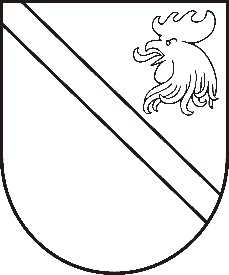 Reģ. Nr. 90000054572Saieta laukums 1, Madona, Madonas novads, LV-4801 t. 64860090, e-pasts: pasts@madona.lv ___________________________________________________________________________MADONAS NOVADA PAŠVALDĪBAS DOMESLĒMUMSMadonā2021.gada 22.jūnijā						            		 Nr.267									               (protokols Nr.15, 3.p.)Par cirsmas izsoles rīkošanu, nosacītās cenas un izsoles noteikuma apstiprināšanunekustamajā īpašumā “Pīlādži” ar kadastra numurs 7046 001 0104, Bērzaunes pagastā	Pamatojoties uz Madonas novada pašvaldības domes lēmumu Nr.294 (protokols Nr.12, 4.p.) 23.07.2019. “Par cirsmu novērtēšanu un sagatavošanu izsolei” augošas koksnes krājas un kvalitātes vērtējumu ir veicis sertificēts vērtētājs Mairita Bondare, sertifikāts Nr.448. Saskaņā ar “Publiskas personas mantas atsavināšanas likuma” 3.panta otro daļu. Publiskas personas mantas atsavināšanas pamatveids ir mantas pārdošana izsolē.Par cirsmu stigošanu/dastošanu īpašumā “Pīlādži” ar kadastra Nr.7046 005 0031 Madonas novada pašvaldība ir veikusi pakalpojuma apmaksu EUR 267,85 (divi simti sešdesmit septiņi eiro un 85 centi).Noklausījusies Bērzaunes pagasta pārvaldes vadītāja E. Lāča sniegto informāciju, atklāti balsojot: PAR – 13 (Agris Lungevičs, Aleksandrs Šrubs, Andris Sakne, Antra Gotlaufa, Artūrs Čačka, Gatis Teilis, Gunārs Ikaunieks, Inese Strode, Ivars Miķelsons, Kaspars Udrass, Rihards Saulītis, Valda Kļaviņa, Zigfrīds Gora), PRET – NAV, ATTURAS – 1 (Andris Dombrovskis), Madonas novada pašvaldības dome NOLEMJ:1.Rīkot Madonas novada pašvaldības īpašuma “Pīlādži”:1.1.  zemes vienībā ar kadastra apzīmējumu 7046 005 0031, 7.kvartāla, nogabala Nr.2;13;15;16 cirsmas 1,84 ha platībā 1.2. zemes vienībā ar kadastra apzīmējumu 7046 008 0241, 11.kvartāla, nogabala Nr.1;2;4;7;8;11;12 cirsmas 3,64 ha platībā Bērzaunes pagastā pārdošanu atklātā mutiskā izsolē ar augšupejošu soli.1.3. zemes vienībā ar kadastra apzīmējumu 7046 009 0137, 12.kvartāla, nogabala Nr.1 cirsmas  0,99 ha platībā un1.4. zemes vienībā ar kadastra apzīmējumu 7046 007 0037, 9.kvartāla, nogabala Nr.1;2;3 cirsmas  2,54 ha platībā Bērzaunes pagastā pārdošanu atklātā mutiskā izsolē ar augšupejošu soli.2.Apstiprināt īpašuma “Pīlādži” zemes vienībās ar kadastra apzīmējumu 7046 005 0031, 7046 008 0241,  7046 009 0137 , 7046 007 0037  cirsmas nosacīto cenu EUR 40 000,00 (četrdesmit tūkstoši euro, 00 centi), saskaņā ar cirsmas novērtējumu M.Bondares, sertifikāts Nr.448 novērtējumu (pielikums Nr.1).3.Apstiprināt izsolē pārdodamās cirsmas nekustamajā īpašumā “Pīlādži” kadastra numurs 7046 001 0104, Izsoles nolikumu (pielikums Nr.2).Domes priekšsēdētājs						    A.Lungevičs Vucāne 20228813